FEDERATION ALGERIENNE  DE  FOOTBALL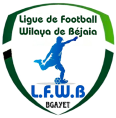 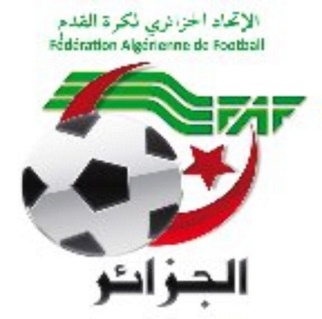 LIGUE DE  FOOTBALL  DE  LA  WILAYA  DE  BEJAIACité DES FRERES BOURENINE  BEJAIATel ( fax) 034 125 465                                                       Mail : liguefootballbejaia@gmail.comCOURRIER : ARRIVEEA - FAF / LNF / LFF/LRFA / LNF-S :LNFF : Nous transmettant le programme des rencontres.Séniors et Jeunes. Remerciements.FAF : Convocation à l’AG Elective de la LN FUTSAL.FAF : Rappel A/S forfait des jeunes catégories.FAF : Coupe d’Algérie 2023.Jeunes et séniors.C- D.J.S :Réunion de préparation rencontres ligue III amateur. Noté.PV des réunions de préparation des rencontres ligue III amateur. Remerciements.B- CLUBS :CRM : Retrait en catégorie U14. Noté.ESBM : Lettre de félicitations au trio d’arbitre. Remerciements.JS Tissa : Rapport A/S arbitrage de la rencontre « AST/JSTi » Séniors. Noté.Rapport A/S arbitrage de la rencontre « JSAA/JSTi » U19. Noté.Retrait en catégorie U14. Noté.CSATT : Annulation de la licence de l’entraineur « Séniors ». Noté.JSTA : Annulation de la licence du secrétaire « Jeunes ». Noté.RCS : Sollicitant un renfort sécuritaire pour la rencontre du 04/02/2023. ESM : Rapport A/S déroulement de la rencontre « ESM/ASSET » U14. D –DIVERSLigue sport et travail : Programme des rencontres. Remerciements.Couverture sécuritaire des rencontres. Pour information.Mr  KHELPHAOUI Abdelmoumen (Arbitre) : mise en disponibilité du 10 au 25/02/2023 (raisons professionnelles). Noté.FEDERATION ALGERIENNE DE FOOTBALL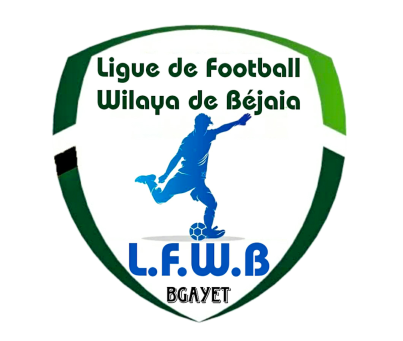 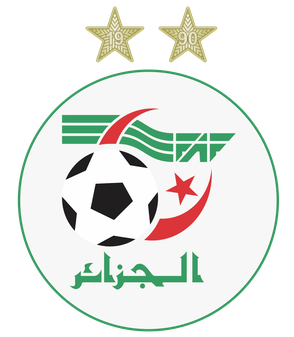 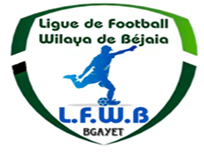 الاتحاد الجزائري لكرة القدمLIGUE DE FOOT BALL DE LA WILAYA DE BEJAIAرابطة كرة القدم لولاية بجاية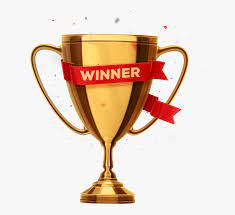         COUPE DE WILAYA 2022 – 2023         CATEGORIES U15 – U17 – U19REGLEMENT DE LA COMPETITIONLa compétition se déroulera en éliminatoires directes.Elle se jouera sur terrains neutres.Les frais d’organisation des rencontres seront supportés équitablement par les équipes domiciliées 1000,00 DA par équipe.Equipement des joueurs : Chaque Equipe doit disposer 02 tenues de couleurs différentes. En cas de confusion de couleurs et à défaut d’entente, l’Equipe tirée au sort en premier lieu est tenue de changer l’Equipement. Tout refus entraînerait l’annulation du match.Ballons : chaque équipe doit fournir quatre (04) ballons de compétition en bon état.Feuilles de match : chaque équipe doit se munir de feuilles de matchs.DUREE DES RENCONTRES :  • U-19 : 2 X 45’ • U-17 : 2 X 40’         Pas de prolongations • U-15 : 2 X 30’16ème DE FINALE COUPE DE WILAYA 2023Les clubs qualifiés NB : L’ENSEMBLE DES CLUBS QUALIFIES AUX 16ème DE LA COUPE DE WILAYA U15, U17 ET U19 SONT INVITES A ASSISTER AU TIRAGE AU SORT QUI AURA LIEU LE MARDI 14 FEVRIER 2023 AU SIÈGE DE LA LIGUE A PARTIR DE 14 H 00.                                        DEPARTEMENT DE L’ADMINISTRATION                                                          ET FINANCES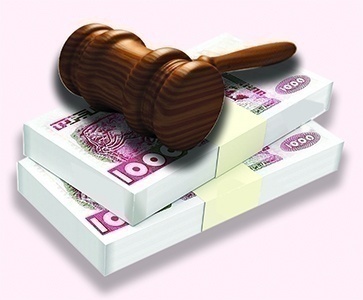 Membres présents : ABDELFETTAH       DAF      IDIRENE                 Membre      DJOUDER               SG      Ordre du jour :  Recouvrement des amendes parues au BO N° 17.Rappel Article 133 : Amendes Les amendes infligées à un club doivent être réglées dans un délai de trente (30) jours à compter de la date de notification. Passé le délai de trente (30) jours et après une dernière mise en demeure pour paiement sous huitaine, la ligue défalquera un (01) point par mois de retard à l’équipe seniors du club fautif. NOTE    AUX   CLUBSConformément aux dispositions de l’article 133 des RG relatif aux amendes, les Clubs concernés sont tenus de s’acquitter des montants indiqués ci-dessous au plus tard le mercredi 08 Mars 2023 à 16 heure, soit en espèces soit par versement bancaire au compte B. E. A  N° : 00200040400425009397.      Après versement, il y a lieu d’adresser à la Ligue la copie du bordereau de      Versement bancaire.ETAT RECAPITULATIF DES AMENDESFEDERATION ALGERIENNE DE FOOTBALLالاتحاد الجزائري لكرة القدمLIGUE DE FOOT BALL DE LA WILAYA DE BEJAIAرابطة كرة القدم لولاية بجايةCOMMISSION JURIDICTIONNELLE DE DISCIPLINE          Membres présents :Melle   FRISSOU        NADIA              JuristeMr      MEZIANE       KARIM             SecrétaireMr      IDIR                 LAID                 MembreMr.     DJOUDER       A/MADJID      S/GENERALOrdre du jour :   Traitements des Affaires Disciplinaires.Division « HONNEUR »	Affaire n°225: Rencontre * ARBB –USS * Du 04.02.2023Affaire n°226: Rencontre * NCB -RCIA* Du 04.02 .2023Affaire n°227 : Rencontre * CRBAR-USBM* Du 03.02.2023Affaire n°228 : Rencontre * JSIO-JSM* Du 04.02.2023Affaire n°229 : Rencontre * SRBT -JSBA* Du 03.02.2023Division «  PRES /HONNEUR »	Affaire n°230 : Rencontre * IRBBH -CSB* Du 04.02 .2023Affaire n°231: Rencontre * CRM -CSATT* Du 04.02 .2023Affaire n°232: Rencontre * OST -NBT* Du 04.02 .2023Affaire n°233 : Rencontre * ESTW -CSPC* Du 03.02 .2023Affaire n°234: Rencontre * AST -JSTSA* Du 03.02 .2023Division « Jeunes- U19 »  REPISE Affaire n°214: Rencontre * USBM –AASMAIL * Du 28.01.2023Affaire n°235: Rencontre *JSAA - JSTI * Du 04.02.2023Affaire n°236 : Rencontre * SRBT   -RCIA * Du 03.02 .2023Affaire n°237: Rencontre * ARBB    -JSB  * Du 04.02 .2023Division « Jeunes- U17 »  Affaire n°238 : Rencontre * EC-ADEKAR  -NRBS* Du 04.02 .2023Affaire n°239: Rencontre * ARBB    -JSB  * Du 04.02 .2023Division « Jeunes- U15»  Affaire n°240: Rencontre * BC  - AEF-EL S  * Du 04.02 .2023Division « Jeunes- U14»  Affaire n°241: Rencontre * ESM  - ASSET  * Du 03.02 .2023                   ETAT RECAPITULATIF DES AFFAIRES   DISCIPLINAIRES TRAITEESJournées du 03 ET 04.02.2023 FEDERATION ALGERIENNE DE FOOTBALLالاتحاد الجزائري لكرة القدمLIGUE DE FOOT BALL DE LA WILAYA DE BEJAIAرابطة كرة القدم لولاية بجايةMembres présents :Mr     AOUCHICHE        EL DJOUDI             PrésidentMr     FERRAH               MUSTAPHA           MembreMr     TABET                  YAHIA                     MembreMr.    CHELLAH             BELKACEM             MembreObjet : étude des affaires litigieusesAffaire N° 32 : Rencontre   BCEK – JSI (U15)  du 04/02/2023Après lecture de la feuille de match Attendu que la rencontre du championnat « U15 » BCEK / JSI était régulièrement programmée au stade d’El Kseur ;Attendu qu’à l’heure prévue de la rencontre, les équipes des deux clubs étaient présentes sur le terrain.Attendu que l’équipe de la JSI  s’est présentée avec un effectif amoindri (-11 joueurs).Vu l’article 23 relatif à la licence et l’article 64 des RG relatif au rôle de l’arbitre dans la participation des joueurs ;Attendu qu’en application de l’Article 67 du Règlement des Championnats de Football des catégories des Jeunes et après attente du délai règlementaire d’un quart d’heure (1/4), l’Arbitre Principal constatant effectivement l’insuffisance du nombre de joueurs du club : JS Ichelladhen, annula la rencontre.Par ces motifs, la commission décide : Des sanctions suivantes :Match perdu par pénalité à l’équipe U15 du club JSI au profit de celle du club BCEK sur le score de 03 buts à 00.Défalcation d’un (01) point à l’équipe U15 du club JSIAmende de 5000,00 DA (Cinq Mille Dinars) au club JSIArt : 49 R.G  FAF JeunesAffaire N° 33 : Match AWFSB / MOB ( U14 ) du 03-02-2023                  Attendu que la rencontre était régulièrement programmée au stade communal de Tichy (Bakaro) ; Attendu qu’à l’heure prévue de la rencontre, l’équipe U14 du club AWFSB était absente.Attendu que cette absence a été régulièrement constatée dans les formes et délais réglementairesAttendu qu’en application de l’Article 67 du Règlement des Championnats de Football des catégories des Jeunes et après attente du délai règlementaire d’un quart d’heure (1/4), l’Arbitre Principal constatant effectivement l’absence de l’Equipe : CSA AWFS Bejaia, annula la rencontre.Par ces motifs, la Commission décide :Match perdu par pénalité à l’équipe U14 du Club AWFSB pour en attribuer le gain à celle du Club MOB qui marque trois (3) points et un score de Trois (03) buts à Zéro (00) ;Affaire N° 34 : Rencontre   WRBO – USBM (U19)  du 04/02/2023Après lecture de la feuille de match Attendu que la rencontre du championnat « U19 » WRBO / USBM était régulièrement programmée au stade d’Ouzellaguen ;Attendu qu’à l’heure prévue de la rencontre, les équipes des deux clubs étaient présentes sur le terrain.Attendu que l’équipe du WRBO s’est présentée avec un effectif amoindri (-11 joueurs).Vu l’article 23 relatif à la licence et l’article 64 des RG relatif au rôle de l’arbitre dans la participation des joueurs ;Attendu qu’en application de l’Article 67 du Règlement des Championnats de Football des catégories des Jeunes et après attente du délai règlementaire d’un quart d’heure (1/4), l’Arbitre Principal constatant effectivement l’insuffisance du nombre de joueurs du club : WRB Ouzellaguen, annula la rencontre.Par ces motifs, la commission décide : Des sanctions suivantes :Match perdu par pénalité à l’équipe U19 du club WRBO au profit de celle du club USBM sur le score de 03 buts à 00.Défalcation d’un (01) point à l’équipe U19 du club WRBOAmende de 5000,00 DA (Cinq Mille Dinars) au club WRBOArt : 49 R.G  FAF JeunesAffaire N° 35 : Match OK / ASAS ( U14 ) du 03-02-2023                  Attendu que la rencontre était régulièrement programmée au stade communal de Darguina ; Attendu qu’à l’heure prévue de la rencontre, l’équipe U14 du club ASAS était absente.Attendu que cette absence a été régulièrement constatée dans les formes et délais réglementairesAttendu qu’en application de l’Article 67 du Règlement des Championnats de Football des catégories des Jeunes et après attente du délai règlementaire d’un quart d’heure (1/4), l’Arbitre Principal constatant effectivement l’absence de l’Equipe : CSA Assirem Ait Smail, annula la rencontre.Par ces motifs, la Commission décide :Match perdu par pénalité à l’équipe U14 du Club ASAS pour en attribuer le gain à celle du Club OK qui marque trois (3) points et un score de Trois (03) buts à Zéro (00) ;Affaire N° 36 : Rencontre   ESTW – JSM (U17)  du 04/02/2023Après lecture de la feuille de match Attendu que la rencontre du championnat « U17 » ESTW / JSM était régulièrement programmée au stade de Melbou ;Attendu qu’à l’heure prévue de la rencontre, les équipes des deux clubs étaient présentes sur le terrain.Attendu que l’équipe du ESTW s’est présentée avec un effectif amoindri (-11 joueurs).Vu l’article 23 relatif à la licence et l’article 64 des RG relatif au rôle de l’arbitre dans la participation des joueurs ;Attendu qu’en application de l’Article 67 du Règlement des Championnats de Football des catégories des Jeunes et après attente du délai règlementaire d’un quart d’heure (1/4), l’Arbitre Principal constatant effectivement l’insuffisance du nombre de joueurs du club : WRB Ouzellaguen, annula la rencontre.Par ces motifs, la commission décide : Des sanctions suivantes :Match perdu par pénalité à l’équipe U17 du club ESTW au profit de celle du club JSM sur le score de 03 buts à 00.Défalcation d’un (01) point à l’équipe U17 du club ESTWAmende de 5000,00 DA (Cinq Mille Dinars) au club ESTWArt : 49 R.G  FAF JeunesAffaire N° 37 : Match JS Tichy / CRM ( U14 ) du 04-02-2023                  Attendu que la rencontre était régulièrement programmée au stade communal de Tichy (Bakaro) ; Attendu qu’à l’heure prévue de la rencontre, l’équipe U14 du club CRM était absente.Attendu que cette absence a été régulièrement constatée dans les formes et délais réglementairesAttendu qu’en application de l’Article 67 du Règlement des Championnats de Football des catégories des Jeunes et après attente du délai règlementaire d’un quart d’heure (1/4), l’Arbitre Principal constatant effectivement l’absence de l’Equipe : CSA CR Mellal, annula la rencontre.Par ces motifs, la Commission décide :Match perdu par pénalité à l’équipe U14 du Club CRM pour en attribuer le gain à celle du Club JS Tichy qui marque trois (3) points et un score de Trois (03) buts à Zéro (00) ;Affaire N° 38 : Rencontre   RSCA – AS  (U15)  du 04/02/2023Non déroulement de la rencontreAprès lecture de la feuille de match Attendu que la rencontre du championnat « U15 » RSCA / AS était régulièrement programmée au stade de Seddouk ; Attendu qu’à l’heure prévue de la rencontre,  l’équipe AS ne s’est pas présentée sur le terrain.Attendu qu’en application de l’Article 67 du Règlement des Championnats de Football des catégories des Jeunes et après attente du délai règlementaire d’un quart d’heure (1/4), l’Arbitre Principal constatant effectivement l’absence de l’équipe : Amazigh Sport, annula la rencontre.Par ces motifs, la Commission décide :2ème  FORFAITMatch perdu par pénalité à l’équipe U15 du club AS au profit de celle du club RSCA sur le score de 03 buts à 00.Amende de  15 000,00 DA (Quinze Mille Dinars) au club AS ;Art : 52 (amendé) du Règlement des championnats de football des catégories de jeunes).Affaire N° 39 : Rencontre   RSCA – AS  (U17)  du 04/02/2023Non déroulement de la rencontreAprès lecture de la feuille de match Attendu que la rencontre du championnat « U15 » RSCA / AS était régulièrement programmée au stade de Seddouk ; Attendu qu’à l’heure prévue de la rencontre,  l’équipe AS ne s’est pas présentée sur le terrain.Attendu qu’en application de l’Article 67 du Règlement des Championnats de Football des catégories des Jeunes et après attente du délai règlementaire d’un quart d’heure (1/4), l’Arbitre Principal constatant effectivement l’absence de l’équipe : Amazigh Sport, annula la rencontre.Par ces motifs, la Commission décide :2ème  FORFAITMatch perdu par pénalité à l’équipe U15 du club AS au profit de celle du club RSCA sur le score de 03 buts à 00.Amende de  15 000,00 DA (Quinze Mille Dinars) au club AS ;Art : 52 (amendé) du Règlement des championnats de football des catégories de jeunes).FEDERATION ALGERIENNE DE FOOTBALLالاتحاد الجزائري لكرة القدمLIGUE DE FOOT BALL DE LA WILAYA DE BEJAIAرابطة كرة القدم لولاية بجايةHONNEURPROGRAMMATION  15° JOURNEEVENDREDI 10 FEVRIER 2023SAMEDI 11 FEVRIER 2023**********************************PRE-HONNEURPROGRAMMATION  15° JOURNEEVENDREDI 10 FEVRIER 2023SAMEDI 11 FEVRIER 2023**********************************JEUNES GROUPE « 1 »PROGRAMMATION 10° JOURNEEVENDREDI 10 FEVRIER 2023SAMEDI 11 FEVRIER 2023**********************************JEUNES GROUPE « 2 »PROGRAMMATION 11° JOURNEEVENDREDI 10 FEVRIER 2023SAMEDI 11 FEVRIER 2023**********************************JEUNES GROUPE « 3 »PROGRAMMATION 11° JOURNEEVENDREDI 10 FEVRIER 2023SAMEDI 11 FEVRIER 2023**********************************JEUNES GROUPE « 4 »PROGRAMMATION 10° JOURNEEVENDREDI 10 FEVRIER 2023**********************************JEUNES GROUPE « A »PROGRAMMATION 09° JOURNEEVENDREDI 10 FEVRIER 2023SAMEDI 11 FEVRIER 2023**********************************JEUNES GROUPE « B »PROGRAMMATION 07° JOURNEEREPOS**********************************JEUNES GROUPE « C »PROGRAMMATION 07° JOURNEEVENDREDI 10 FEVRIER 2023**********************************SOUS TOUTES RESERVES DE CHANGEMENT.FEDERATION ALGERIENNE DE FOOTBALLالاتحاد الجزائري لكرة القدمLIGUE DE FOOT BALL DE LA WILAYA DE BEJAIAرابطة كرة القدم لولاية بجايةLIGUE DE FOOT BALL DE LA WILAYA DE BEJAIA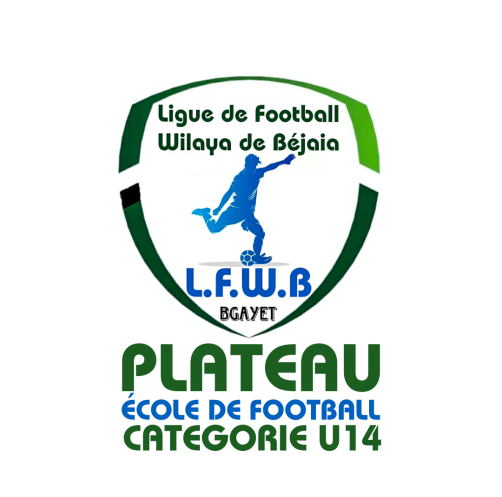 PLATEAU – ECOLE DE FOOTBALLCATEGORIE U14Programme Plateau N° 04GROUPE 01                       La direction technique de wilaya a communiqué le programme du 4ème plateau.LIEU : STADE OUED GHIR organisateur club EF IBORASSEN .Date : Samedi 11 Février 2023Les équipes de Groupe (01)  : CR Bejaia – J Ighil Ouazoug – MO Béjaia – A Bejaia – US Sidi Ahmed – AWFS Bejaia – CSH Bejaia – EF Iborassen .HORAIRE : 09H30 – 13H30ORGANISATION :Chaque équipe joue un match de 02 fois 25 minutes.Règlement du football à 11.LIGUE DE FOOT BALL DE LA WILAYA DE BEJAIAPLATEAU – ECOLE DE FOOTBALLCATEGORIE U14Programme Plateau N° 04GROUPE « 02 »                       La direction technique de wilaya a communiqué le programme du 4ème plateau.LIEU : STADE TICHY organisateur club ES AIT MELLOUL .Date : Vendredi 10 Février 2023Les équipes de Groupe (02)  : JSM Bejaia– AS El karama – Béjaia FC – Espérance Béjaia – EM Bejaia – ES Ait Melloul – WA Tala Hamza – JS Tichy.HORAIRE : 09H30 – 13H30ORGANISATION :Chaque équipe joue un match de 02 fois 25 minutes.Règlement du football à 11.LIGUE DE FOOT BALL DE LA WILAYA DE BEJAIAPLATEAU – ECOLE DE FOOTBALLCATEGORIE U14Programme Plateau N° 04GROUPE « 03 »                       La direction technique de wilaya a communiqué le programme du 4ème plateau.LIEU : STADE AOKAS organisateur club JSC AOKAS.Date : Vendredi 10 Février 2023Les équipes de Groupe (03)  : JSC Aokas – Bougie City – ASA Bejaia – ASC Bejaia  – NR Bejaia – AJT Oued Ghir – JS Tamridjet – ES Bejaia.HORAIRE : 09H30 – 13H30ORGANISATION :Chaque équipe joue un match de 02 fois 25 minutes.Règlement du football à 11.LIGUE DE FOOT BALL DE LA WILAYA DE BEJAIAPLATEAU – ECOLE DE FOOTBALLCATEGORIE U14Programme Plateau N° 04GROUPE « 04 »                       La direction technique de wilaya a communiqué le programme du 4ème plateau.LIEU : STADE SOUK EL TENINE, organisateur club AEF EL SAHEL.Date : Samedi 11 Février 2023Les équipes de Groupe (04)  : ACM Bejaia– AEF El sahel  – AJST Bejaia – AJT Bejaia – FC Bejaia – CSC Ihaddaden– AS Oued Ghir HORAIRE : 09H30 – 12H30ORGANISATION :Chaque équipe joue un match de 02 fois 25 minutes.Règlement du football à 11.LIGUE DE FOOT BALL DE LA WILAYA DE BEJAIAPLATEAU – ECOLE DE FOOTBALLCATEGORIE U14Programme Plateau N° 04GROUPE « 05 »                       La direction technique de wilaya a communiqué le programme du 4ème plateau.LIEU : STADE AIT SMAIL, organisateur club AS AT SMAIL.Date : Vendredi 10 Février 2023Les équipes de Groupe (05)  : ES Melbou – US Tamridjet – NB Taskriout – OM Darguina – O Kherrata – AS Souk El Tenine– Assirem Ait Smail. HORAIRE : 10H00 – 13H00ORGANISATION :Chaque équipe joue un match de 02 fois 25 minutes.Règlement du football à 11.LIGUE DE FOOT BALL DE LA WILAYA DE BEJAIAPLATEAU – ECOLE DE FOOTBALLCATEGORIE U14Programme Plateau N° 04GROUPE « 06 »                       La direction technique de wilaya a communiqué le programme du 4ème plateau.LIEU : STADE ADEKAR, organisateur club ES ADEKAR.Date : Samedi 11 Février 2023Les équipes de Groupe (06)  : JS Tissa – MC Timzrit – ES Aghbala – OC Akfadou – EC Adekar – CA Sidi Ayad–  CSA Tizi Tifra. HORAIRE : 10H00 – 13H00ORGANISATION :Chaque équipe joue un match de 02 fois 25 minutes.Règlement du football à 11.LIGUE DE FOOT BALL DE LA WILAYA DE BEJAIAPLATEAU – ECOLE DE FOOTBALLCATEGORIE U14Programme Plateau N° 04GROUPE « 07 »                       La direction technique de wilaya a communiqué le programme du 4ème plateau.LIEU : STADE BENI MAOUCHE, organisateur club ES BENI MAOUCHE.Date : Samedi 11 Février 2023Les quips de Groupe (07)  : AC Adekar – JST Adekar – FC Abainou – NRB Smaoun – ES Beni Maouche – BC El Kseur – ES Akentas Feraoun.HORAIRE : 10H00 – 13H00ORGANISATION :Chaque équipe joue un match de 02 fois 25 minutes.Règlement du football à 11.LIGUE DE FOOT BALL DE LA WILAYA DE BEJAIAPLATEAU – ECOLE DE FOOTBALLCATEGORIE U14Programme Plateau N° 04GROUPE « 08 »                       La direction technique de wilaya a communiqué le programme du 4ème plateau.LIEU : STADE AIT R’ZINE, organisateur club CRB AIT R’ZINE.Date : Samedi 11 Février 2023Les équipes de Groupe (08)  : O Akbou– CRB Ait R’zine – OS Tazmalt – AS Bouhamza – CSS Awezellaguen – AS Football – US Mahfouda – RC Seddouk .HORAIRE : 10H00 – 14H00ORGANISATION :Chaque équipe joue un match de 02 fois 25 minutes.Règlement du football à 11.LIGUE DE FOOT BALL DE LA WILAYA DE BEJAIAPLATEAU – ECOLE DE FOOTBALLCATEGORIE U14Programme Plateau N° 03GROUPE « 09 »                       La direction technique de wilaya a communiqué le programme du 3ème plateau.LIEU : STADE OUZELLAGUEN , organisateur club ASEC AWZELLAGEN.Date : Samedi 11 Février 2023Les équipes de Groupe (09)  : AC Ait Melikeche –SRB Tazmalt – JS Ichelladen- AS Numidia – ASEC Awezellague – ES Amalou – FE Tazmalt – IRB Bouhamza.HORAIRE : 09H00 – 13H00ORGANISATION :Chaque équipe joue un match de 02 fois 25 minutes.Règlement du football à 11.DIVISION HONNEURCLASSEMENT 14° JOURNEESOUS TOUTES RESERVESDIVISION PRE-HONNEURCLASSEMENT 14° JOURNEESOUS TOUTES RESERVESCOMMISSIONS TRAVAUX 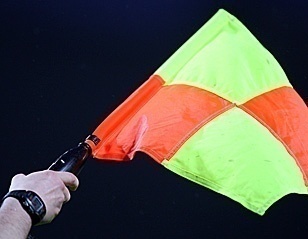 Causeries hebdomadaires.Désignation des arbitres pour les rencontres séniors du vendredi 10 et samedi 11 Février 2023. Honneur.Pré-Honneur.Jeunes.Plateaux U14.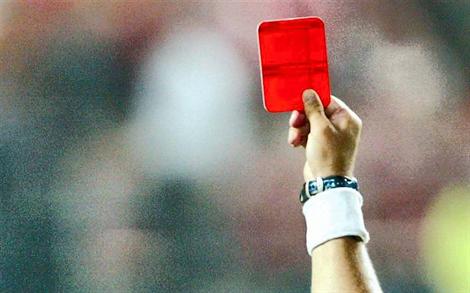 Etude de 17 affaires disciplinaires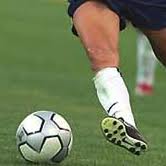 Programmation de la 15° journée Honneur.Classement « Honneur» séniors.Programmation de la 15° journée Pré-Honneur. Classement « Pré-Honneur» séniors.Programmation catégorie jeunes :(U15-U17-U19)10°  journée Groupe  2 et 3 11°  journée Groupe  1 et 4 09°  journée Groupe  A06°  journée Groupe  CPlateaux U14 le 10 et 11/02/2023.TICHY.OUZELLAGUEN.AIT R’ZINE.OUED GHIR.AIT SMAIL.BENI MAOUCHE.AOKAS.ADEKAR.S.E.TENINEN°U15U17I1901SRB TazmaltSRB TazmaltSRB Tazmalt 02JS Melbou JS Melbou JS Melbou 03ES Beni MaoucheES Beni MaoucheJST Adekar 04JSC Aokas JSC AokasOC Akfadou05AEF Sahel AEF Sahel US B. Mansour06RC SeddoukRC SeddoukJSB Amizour07RC Ighil AliRC Ighil AliCS Boudjellil08Bejaia FCBejaia FCCR Mellala09CSA Tizi TifraAS Oued GhirCSA Tizi Tifra10ES Tizi WerIRB BouhamzaIRB Bouhamza11JS CheminiNC Bejaia NC Bejaia 12AS S.E.TenineCRB Aokas CRB Aokas13WRB OuzallaguenJS TissaJS Tissa14BC El Kseur NRBS / CSSAO M’Cisna15OS Tazmalt US SoummamJSA Amizour16RSC AkhenakOM DarguinaCRB Ait R’Zine N°CLUBDIVISIONAMENDE CJDAMENDE  DOC1JS IGIL OUAZZOUGHONNEUR1 000,002ARB BARBACHAHONNEUR1 500,003US BENI MANSOURHONNEUR7 000,004JS TISSAPRE-HONNEUR14 000,005JS BEJAIAPRE-HONNEUR1 500,006JSA AMIZOURPRE-HONNEUR1 000,007WRB OUZELLAGUENPRE-HONNEUR5 000,008ES TIZI WERPRE-HONNEUR5 000,009JS ICHELLADHENJEUNES5 000,0010AMAZIGH SPORTJEUNES30 000,00N°CLUBDIVISIONAMENDE CJDPVDELAI DE PAYEMENT 1JS I. OUAZZOUGHONNEUR2 500,00N° 1201 Février 20232O M’CISNAHONNEUR1 500,00N° 1201 Février 20233AS OUED GHIRHONNEUR1 000,00N° 1201 Février 20234US SOUMMAMHONNEUR1 000,00N° 1201 Février 20235WRB OUZELLAGUENPRE-HONNEUR1 000,00N° 1201 Février 20236IRB BOUHAMZAPRE-HONNEUR5 000,00N° 1201 Février 20237AS TAASSASTPRE-HONNEUR4 000,00N° 1201 Février 20238JS BEJAIAPRE-HONNEUR1 000,00N° 1201 Février 20239ES TIZI WERPRE-HONNEUR1 500,00N° 1201 Février 202310CS P. CIVILEPRE-HONNEUR35 000,00N° 1201 Février 202311JS CHEMINIJEUNES2 500,00N° 1201 Février 20231JSB AMIZOURHONNEUR1 000,00N° 1308 Février 20232JS BEJAIAPRE-HONNEUR1 000,00N° 1308 Février 20233CSA TIZI TIFRAPRE-HONNEUR12 000,00N° 1308 Février 20234JS TISSAPRE-HONNEUR7 000,00N° 1308 Février 20235JSA AMIZOURJEUNES1 500,00N° 1308 Février 20236AMAZIGH SPORTJEUNES30 000,00N° 1308 Février 20231RC SEDDOUK2 000,00N° 1415 Février 20232JSB AMIZOURHONNEUR1 000,00N° 1415 Février 20233IRB BOUHAMZA5 000,00N° 1415 Février 20234CS P. CIVILEPRE-HONNEUR1 000,00N° 1415 Février 20235CSS AOUZELLAGUEN1 000,00N° 1415 Février 20231JSB AMIZOURHONNEUR20 000,00N° 1522 Février 20232NC BEJAIAHONNEUR1 000,00N° 1522 Février 20233IRB BOUHAMZAPRE-HONNEUR5 000,00N° 1522 Février 20234CS BOUDJELLILPRE-HONNEUR1 000,00N° 1522 Février 20235JS CHEMINIJEUNES1 000,00N° 1522 Février 20236CRB AOKASJEUNES1 000,00N° 1522 Février 20237AS S.E.TENINEJEUNES15 000,00N° 1522 Février 20231AS OUED GHIRHONNEUR8 000,00N° 1601 Mars 20232IRB BOUHAMZAPRE-HONNEUR1 000,003OS TAZMALTPRE-HONNEUR7 000,001JS IGIL OUAZZOUGHONNEUR1 000,00N° 1708 Mars 20232ARB BARBACHAHONNEUR1 500,00N° 1708 Mars 20233US BENI MANSOURHONNEUR7 000,00N° 1708 Mars 20234JS TISSAPRE-HONNEUR14 000,00N° 1708 Mars 20235JS BEJAIAPRE-HONNEUR1 500,00N° 1708 Mars 20236JSA AMIZOURPRE-HONNEUR1 000,00N° 1708 Mars 20237WRB OUZELLAGUENPRE-HONNEUR5 000,00N° 1708 Mars 20238ES TIZI WERPRE-HONNEUR5 000,00N° 1708 Mars 20239JS ICHELLADHENJEUNES5 000,00N° 1708 Mars 202310AMAZIGH SPORTJEUNES30 000,00N° 1708 Mars 2023Type  ClubNom et prénomLicenceSanctionMotif SanctionAmendeArticlejoueurARBBBOUNCER MEROUANE22W06J0550AvertissementCAS--joueurARBBAHOUARI  REDA22W06J0552AvertissementCAS--joueurUSSAIROUCHE  SALIM22W06J0426AvertissementJD--joueurUSSTAMENT  ANIS22W06J0413AvertissementCAS--Type  ClubNom et prénomLicenceSanctionMotif SanctionAmendeArticleJoueur NCBIRID  LAKHDAR22W06J0270EXPULSION(02) matchs  fermes de suspension pour faute grave-109joueurNCBSAIDI  MEHDI22W06J0394AvertissementJD--joueurNCBKASSA HICHAM22W06J0269AvertissementJD--joueurNCBMERAILA  ACHREF22W06J0266AvertissementCAS--joueurRCIAARAB  MD/AMOKRANE22W06J0110AvertissementJD--joueurRCIAAUZIRI  YOUBA22W06J0119AvertissementJD--joueurRCIAMADOUCHE KHALED22W06J0126AvertissementJD--joueurRCIAMADANI LYES22W06J0175AvertissementJD--TypeClubNom et prénomLicenceSanctionMotif SanctionAmendeArticleJoueurUSBMROUABHI   AYOUB22W06J0157AvertissementCAS--joueurUSBMABDI   FARES22W06J0191AvertissementCAS--joueurUSBMLAKHDARI  FARES22W06J0197AvertissementCAS--Type  ClubNom et prénomLicenceSanctionMotif SanctionAmendeArticleJoueurJSIOMEDDOURENE ABDERRAHIM22W06J0403AvertissementAJ--joueurJSIOIHADDADEN SEIFEDDINE 22W06J0443Avertissement(01) match de suspension ferme pour CD1.000DA101joueurJSMMAZGUENE RAMI22W06J0249AvertissementAJ--Type  ClubNom et prénomLicenceSanctionMotif SanctionAmendeArticleJoueurSRBTTEMMAM  FARES22W06J0167AvertissementCAS--joueurSRBTNOURI HOUSSAM22W06J0271AvertissementJD--joueurSRBTDAHMANI WAHIB22W06J0280AvertissementJD--joueurJSBALARABI YACINE22W06J0146AvertissementAJ--joueurJSBAOUATMANI OMAR22W06J00211EXPULSION(01) match ferme de suspension CUMMUL-103Type  ClubNom et prénomLicenceSanctionMotif SanctionAmendeAmendeArticlejoueurIRBBHOUMAZIZ  IMAD22W06J0615AvertissementCAS-		-		-joueurIRBBHBOUBEZZOU  BELKACEM22W06J0612AvertissementCAS-		-		-joueurIRBBHTARFET MALEK22W06J0619AvertissementCAS---joueurCSBKHOUKHI  MASSINISSA22W06J0328AvertissementJD---Type  ClubNom et prénomLicenceSanctionMotif SanctionAmendeArticlejoueurCRMAYAD  AMINE 22W06J0200AvertissementCAS-		-joueurCSATTKRIMAT AKLI22W06J0780AvertissementCAS-		-joueurCSATTHADDAB  YAZID22W06J0710AvertissementCAS--Type  ClubNom et prénomLicenceSanctionMotif SanctionAmendeArticlejoueurOSTCHEMLAL  MOULOUD22W06J0254AvertissementAJ-		-joueurOSTTITOUAH  DJAHID22W06J0205AvertissementAJ-		-joueurOSTMEROUK  MASSIWAN22W06J0206AvertissementAJ--joueurNBTSAIM  AYMENE22W06J0741AvertissementAJ-		-joueurNBTBOUANANI  FOUAD22W06J0671AvertissementCAS-		-joueurNBTMEZHOUD ABDELALI22W06J0678AvertissementCAS-		-Type  ClubNom et prénomLicenceSanctionMotif SanctionAmendeArticlejoueurCSPCGHOUL ELHACHEMI22W06J0842AvertissementJD-		-Type  ClubNom et prénomLicenceSanctionSanctionMotif SanctionMotif SanctionAmendeArticlejoueurASTAIT IKHLEF AZEDDINE22W06J084922W06J0849AvertissementCAS--		-joueurASTBOULAHOUAT AB/MALEK22W06J089122W06J0891AvertissementCAS--		-joueurJSTSAMERABTI  YANIS22W06J183822W06J1838AvertissementJD---Après lecture de la feuille de match.Vu le rapport du délégué.Vu le rapport du club USBM.Après l’audition des officiels de la rencontre.Après l’audition du Président du club USBMPar ces motifs, la commission décide Mr: OUDJEHANI KARIM président de l’USBM   SANCTION- (04) QUATRE mois  fermes de suspension de toutes fonctions officielles pour mauvais comportement envers officiel de match (délègue) + Amende de  7.000 DA . Article 103. RG DES JEUNESType  ClubNom et prénomLicenceSanctionMotif SanctionAmendeArticleJoueurJSTIBRIKH HABIL22W06J1956EXPUISION(02) matchs  fermes de suspension pour insultes envers officiel7.000DA103. RG DES JEUNESJoueurJSTIAZRI MASSINISSA22W06J1830EXPUISION(02) matchs  fermes de suspension pour insultes envers officiel7.000DA103. RG DES JEUNESJoueurJSTIIBAZIZEN LOUCIF22W06J0370AvertissementJD--joueurJSAAMEDJEBEA ISLAM22W06J0863Avertissement(01) match de suspension ferme pour CD1.000DA88. RG DES JEUNES joueurJSAAKHALED KHODJA JUBA22W06J3309AvertissementJD--joueurJSAAADJABI MEROUANE22W06J0828AvertissementJD--joueurJSAABOUZEBRA NASSIM22W06J0746AvertissementCAS--Type  ClubNom et prénomLicenceSanctionMotif SanctionAmendeArticlejoueurSRBTMERABTINE KHIERDINE22W06J1732AvertissementCAS-		-joueurSRBTGUESSAS  MOUSSA22W06J1720AvertissementCAS-		-joueurRCIAOUKIL AIMED22W06J3455AvertissementCAS-		-joueurRCIAHAMITI MOULOUD22W06J1934AvertissementCAS-		-Type  ClubNom et prénomLicenceSanctionMotif SanctionAmendeArticlejoueurARBBCHALGHOUM DJABBER22W06J2736AvertissementAJ-		-joueurJSBBOURAI FAIZ 22W06J365  6AvertissementAJ-		-joueurJSBTAGUELMINT MD/AMINE22W06J1780AvertissementAJ-		-joueurJSBDEBECHE AB/LOUAKIL22W06J1772AvertissementAJ-		-Type  ClubNom et prénomLicenceSanctionMotif SanctionAmendeArticlejoueurNRBSAIT ABBAS KAMEL22W06J2934EXPULSION(01) match ferme de suspension pour CUMMUL-90. RG DES JEUNESjoueurNRBSBRAHMI YANIS22W06J2935AvertissementJD-		-joueurECAYOUNES ALI22W06J1069AvertissementJD--Type  ClubNom et prénomLicenceSanctionMotif SanctionAmendeArticlejoueurARBBBOUAKLI RAYANE22W06J1869EXPUISION(02) matchs  fermes de suspension pour voie de fait envers adversaire1500DA97. RG DES JEUNESjoueurJSBGUERROUT AB/RAHIM22W06J1833EXPUISION(02) matchs  fermes de suspension pour JEU BRUTAL -95/RG DES JEUNESjoueurJSBAMROUNE BRAHIM 22W06J1925EXPUISION(02) matchs  fermes de suspension pour voie de fait envers adversaire1500DA97. RG DES JEUNESAprès lecture de la feuille de match.Vu le rapport de l’arbitre de la rencontre signalant  le mauvais comportement de Mr  BOUNCER Syphax N° L 22W06E0083 entraineur adjoint U19 du club ARBB  envers les joueurs adverses et la pénétration d’un agent extérieur sur le terrain.  PAR ces motifs, la commission décideAffaire différée pour complément d’information.Mr: le président de l’ARBB ainsi que Mr  BOUNCER Syphax sont convoqués par la commission discipline   pour le mardi 14.02.2023 à13h00.Après lecture de la feuille de match.Vu le rapport de l’arbitre de la rencontre signalant  le mauvais comportement de Mr  BOUNCER Syphax N° L 22W06E0083 entraineur adjoint U19 du club ARBB  envers les joueurs adverses et la pénétration d’un agent extérieur sur le terrain.  PAR ces motifs, la commission décideAffaire différée pour complément d’information.Mr: le président de l’ARBB ainsi que Mr  BOUNCER Syphax sont convoqués par la commission discipline   pour le mardi 14.02.2023 à13h00.Après lecture de la feuille de match.Vu le rapport de l’arbitre de la rencontre signalant  le mauvais comportement de Mr  BOUNCER Syphax N° L 22W06E0083 entraineur adjoint U19 du club ARBB  envers les joueurs adverses et la pénétration d’un agent extérieur sur le terrain.  PAR ces motifs, la commission décideAffaire différée pour complément d’information.Mr: le président de l’ARBB ainsi que Mr  BOUNCER Syphax sont convoqués par la commission discipline   pour le mardi 14.02.2023 à13h00.Après lecture de la feuille de match.Vu le rapport de l’arbitre de la rencontre signalant  le mauvais comportement de Mr  BOUNCER Syphax N° L 22W06E0083 entraineur adjoint U19 du club ARBB  envers les joueurs adverses et la pénétration d’un agent extérieur sur le terrain.  PAR ces motifs, la commission décideAffaire différée pour complément d’information.Mr: le président de l’ARBB ainsi que Mr  BOUNCER Syphax sont convoqués par la commission discipline   pour le mardi 14.02.2023 à13h00.Après lecture de la feuille de match.Vu le rapport de l’arbitre de la rencontre signalant  le mauvais comportement de Mr  BOUNCER Syphax N° L 22W06E0083 entraineur adjoint U19 du club ARBB  envers les joueurs adverses et la pénétration d’un agent extérieur sur le terrain.  PAR ces motifs, la commission décideAffaire différée pour complément d’information.Mr: le président de l’ARBB ainsi que Mr  BOUNCER Syphax sont convoqués par la commission discipline   pour le mardi 14.02.2023 à13h00.Après lecture de la feuille de match.Vu le rapport de l’arbitre de la rencontre signalant  le mauvais comportement de Mr  BOUNCER Syphax N° L 22W06E0083 entraineur adjoint U19 du club ARBB  envers les joueurs adverses et la pénétration d’un agent extérieur sur le terrain.  PAR ces motifs, la commission décideAffaire différée pour complément d’information.Mr: le président de l’ARBB ainsi que Mr  BOUNCER Syphax sont convoqués par la commission discipline   pour le mardi 14.02.2023 à13h00.Après lecture de la feuille de match.Vu le rapport de l’arbitre de la rencontre signalant  le mauvais comportement de Mr  BOUNCER Syphax N° L 22W06E0083 entraineur adjoint U19 du club ARBB  envers les joueurs adverses et la pénétration d’un agent extérieur sur le terrain.  PAR ces motifs, la commission décideAffaire différée pour complément d’information.Mr: le président de l’ARBB ainsi que Mr  BOUNCER Syphax sont convoqués par la commission discipline   pour le mardi 14.02.2023 à13h00.Après lecture de la feuille de match.Vu le rapport de l’arbitre de la rencontre signalant  le mauvais comportement de Mr  BOUNCER Syphax N° L 22W06E0083 entraineur adjoint U19 du club ARBB  envers les joueurs adverses et la pénétration d’un agent extérieur sur le terrain.  PAR ces motifs, la commission décideAffaire différée pour complément d’information.Mr: le président de l’ARBB ainsi que Mr  BOUNCER Syphax sont convoqués par la commission discipline   pour le mardi 14.02.2023 à13h00.Type  ClubNom et prénomLicenceSanctionMotif SanctionAmendeArticlejoueurAEFESAMOKRANE YOUCEF22W06J0821EXPULSION(01) match ferme de suspension POUR CUMMUL-90. RG DES JEUNESType  ClubNom et prénomLicenceSanctionMotif SanctionAmendeArticleAprès lecture de la feuille de match.Vu le rapport de l’arbitre de la rencontre signalant  le mauvais comportement du Président du club ESM  envers l’arbitre de la rencontre.  PAR ces motifs, la commission décideMr: le président de l’ESM est convoqué par la commission discipline   pour le mardi 14.02.2023 à13h00.Après lecture de la feuille de match.Vu le rapport de l’arbitre de la rencontre signalant  le mauvais comportement du Président du club ESM  envers l’arbitre de la rencontre.  PAR ces motifs, la commission décideMr: le président de l’ESM est convoqué par la commission discipline   pour le mardi 14.02.2023 à13h00.Après lecture de la feuille de match.Vu le rapport de l’arbitre de la rencontre signalant  le mauvais comportement du Président du club ESM  envers l’arbitre de la rencontre.  PAR ces motifs, la commission décideMr: le président de l’ESM est convoqué par la commission discipline   pour le mardi 14.02.2023 à13h00.Après lecture de la feuille de match.Vu le rapport de l’arbitre de la rencontre signalant  le mauvais comportement du Président du club ESM  envers l’arbitre de la rencontre.  PAR ces motifs, la commission décideMr: le président de l’ESM est convoqué par la commission discipline   pour le mardi 14.02.2023 à13h00.Après lecture de la feuille de match.Vu le rapport de l’arbitre de la rencontre signalant  le mauvais comportement du Président du club ESM  envers l’arbitre de la rencontre.  PAR ces motifs, la commission décideMr: le président de l’ESM est convoqué par la commission discipline   pour le mardi 14.02.2023 à13h00.Après lecture de la feuille de match.Vu le rapport de l’arbitre de la rencontre signalant  le mauvais comportement du Président du club ESM  envers l’arbitre de la rencontre.  PAR ces motifs, la commission décideMr: le président de l’ESM est convoqué par la commission discipline   pour le mardi 14.02.2023 à13h00.Après lecture de la feuille de match.Vu le rapport de l’arbitre de la rencontre signalant  le mauvais comportement du Président du club ESM  envers l’arbitre de la rencontre.  PAR ces motifs, la commission décideMr: le président de l’ESM est convoqué par la commission discipline   pour le mardi 14.02.2023 à13h00.Après lecture de la feuille de match.Vu le rapport de l’arbitre de la rencontre signalant  le mauvais comportement du Président du club ESM  envers l’arbitre de la rencontre.  PAR ces motifs, la commission décideMr: le président de l’ESM est convoqué par la commission discipline   pour le mardi 14.02.2023 à13h00.Désignation des sanctionsSeniorsSeniors JeunesTotalDésignation des sanctionsHon.P-Hon. JeunesTotalNombre d’affaires05050717Avertissements20171350Contestations décisions01-01	02Expulsions joueurs02-0608Expulsions dirigeants----Conduite incorrect---StadesRencontresRencontresHorairesBENI MANSOURRC Ighil Ali ARB Barbacha 15 H 00MELBOUJS Melbou CRB Ait R’Zine 14 H 30AOKASCRB Aokas JS I. Ouazzoug 14 H 30AMIZOURJSB Amizour NC Bejaia14 H 30StadesRencontresRencontresHorairesBENI MANSOURUS Beni MansourRC Seddouk15 H 00BENAL. PRINCIPALUS SoummamO M’Cisna15 H 00OUED GHIRAS Oued Ghir SRB Tazmalt14 H 30StadesRencontresRencontresHorairesSEMAOUNJS Tissa JS Bejaia14 H 30TASKRIOUTNB Taskriout CR Mellala14 H 30AKFADOUOC Akfadou IRB Bouhamza 15 H 00BOUDJELLILCS Boudjellil OS Tazmalt 14 H 30StadesRencontresRencontresHorairesADEKARCSA Tizi TifraAS Taassast14 H 30BEJAIA NACERIACS P. CivileWRB Ouzellageun15 H 00OUZELLAGUENCSS AouzellageunES Tizi Wer14 H 00Stades		Rencontres		RencontresU15U17U19BENAL. ANNEXE JS I. Ouazzoug ES Tizi Wer10 H 3012 H 0014 H 00Stades		Rencontres		RencontresU15U17U19AOKASCRB AokasUS Soummam10 H 0011 H 3013 H 30MELBOUJS MelbouA. Ait Smail10 H 0011 H 3013 H 30BEJAIA NACERIANC BejaiaNB Taskriout09 H 3011 H 0012 H 30Stades		Rencontres		RencontresU15U17U19BENAL. ANNEXEJS BejaiaAS Taassast09 H 00BENAL. PRINCIPALJS BejaiaAS Taassast13 H 0014 H 30OUED GHIRAS Oued Ghir CS P. Civile 10 H 3012 H 0014 H 00Stades		Rencontres		RencontresU15U17U19AMIZOURJSB Amizour ARB Barbacha10 H 0011 H 3013 H 30SEMAOUNJS Tissa CR Mellala10 H 3012 H 0014 H 00EXEMPT  JSA Amizour  JSA Amizour  JSA Amizour  JSA Amizour  JSA AmizourStades		Rencontres		RencontresU15U17U19OUZELLAGUEN CSS Aouzellageun SRB Tazmalt 10 H 3012 H 0014 H 00BENI MANSOURRC Ighil Ali WRB Ouzellageun09 H 3011 H 0012 H 30Stades		Rencontres		RencontresU15U17U19TAZMALT OS Tazmalt CS Boudjellil10 H 0011 H 3013 H 30BENI MANSOURUS Beni Mansour IRB Bouhamza09 H 3011 H 0012 H 30EXEMPTCRB Ait R’ZineCRB Ait R’ZineCRB Ait R’ZineCRB Ait R’ZineCRB Ait R’ZineStades		Rencontres		RencontresU15U17U19ADEKARJST Adekar JS Chemini10 H 3012 H 0014 H 00SIDI AICHEl Flaye ACS ES Beni Maouche10 H 3012 H 0014 H 00M’CISNAO M’CisnaCSA Tizi Tifra10 H 0011 H 3013 H 30AKFADOUOC Akfadou RC Seddouk 09 H 3011 H 0012 H 30Stades		Rencontres		RencontresU15U17BEJAIA NACERIAFC BejaiaBougie City13 H 0014 H 30Stades		Rencontres		RencontresU15U17BENAL. ANNEXEGC Bejaoui JSC Aokas 13 H 0014 H 30TAMRIDJETUS TamridjetCR Bejaia10 H 3012 H 00EXEMPTAEF SahelAEF SahelAEF SahelAEF SahelStades		Rencontres		RencontresU15U17SEMAOUNNRB Semaoun RSC Akhenam10 H 0011 H 30LAAZIBJS Ichelladhen EC Adekar10 H 3012 H 00BENI MAOUCHEAmazigh Sport BC El Kseur10 H 3012 H 00MATCH		HORAIREEFI / MOB                 09 H 30 - 10 H30CRB / USSA10 H 30 - 11 H 30AB / JIO11 H 30 - 12 H 30AWFSB / CSHB12 H 30 - 13 H 30MATCHHORAIREESAM / ASK                 09 H 30 - 10 H30BFC / EMB10 H 30 - 11 H 30JST / EB11 H 30 - 12 H 30JSMB / WAT12 H 30 - 13 H 30MATCHHORAIRENRB / JSCA09H30 - 10H30ESB / ASAB10H30 - 11H30ASCB / JST11H30 - 12H30AJTO / BC12H30 - 13H30MATCHHORAIREFCB/ AEFS09H30 - 10H30CSCI / AJTB10H30 -11H30AJSTB/ ASOG11H30 -12H30ACMBEXEMPTMATCHHORAIREASSET / ASAS10H00 -11H00NBT / OMD11H00 -12H00OK / ESM12H00 -13H00USTEXEMPTMATCHHORAIREECA / ECAGH10H00-11H00OCA / CSATT11H00 -12H00MCT / CASA12H00 -13H00MATCHHORAIREESBM / ACA10H00 -11H00NRBS / ESAF11H00 -12H00JSTA / BCEK12H00 -13H00FCABEXEMPTMATCHHORAIRECRBAR / OST10H00 -11H00ASB / OA11H00 -12H00USM / CSSAW12H00 -13H00ASF / RCS13H00 -14H00MATCHHORAIREASECA / ASN09H00-10H00ACAM / FET10H00 -11H00JSICH  /  SRBT11H00 -12H00ESAM / IRBBH12H00 -13H00RENCONTRES14° JOURNEESENIORSRCS / ASOG05 – 02 OMC / CRBA 02 – 03 JSIO / JSM02 – 01NCB / RCIA02 – 00CRBAR / USBM00 – 01ARBB / USS01 – 00SRBT / JSBA 05 – 01CLAS.CLUBSPTSJGNPBPBCDIF.Obs.01SRB TAZMALT35141102014509+3602RC SEDDOUK30130903012507+1803US BENI MANSOUR29140902032515+1004JSB AMIZOUR28130804011708+0905CRB AOKAS23140605032218+0406JS I. OUAZZOUG22140701061513+0207O M’CISNA21140603052324-0108JS MELBOU18140406041211+0109NC BEJAIA17140502071917+0210US SOUMMAM15140306071118-0711ARB BARBACHA13140304071018-0812RC IGHIL ALI08140202101333-2013CRB AIT RZINE06140103100725-1814AS OUED GHIR04140101120937-28RENCONTRES14° JOURNEESENIORSOST / NBT 04 – 00AST / JS TIssa02 – 01  IRBBH / CSB01 – 00WRBO / OCA03 – 07CRM / CSATT04 – 00JSB / CSSA00 – 04ESTW / CSPC 00 – 01CLAS.CLUBSPTSJGNPBPBCDIF.Obs.01IRB BOUHAMZA35141102012809+1902CR MELLALA34141004004207+3503OC AKFADOU31141001034116+2504OS TAZMALT29140902032206+1605CSS AOUZELLAGUEN25140704032511+1406NB TASKRIOUT22140604041920-0107CSA TIZI TIFRA21140603052125-0408WRB OUZELLAGUEN19140601072233-1109AS TAASSAST16140404061820-02--ES TIZI WER16140501082227-0511JS TISSA11140302091631-1512CS P. CIVILE09140203091330-1713CS BOUDJELLIL07140104091233-2114JS BEJAIA01140001130437-33